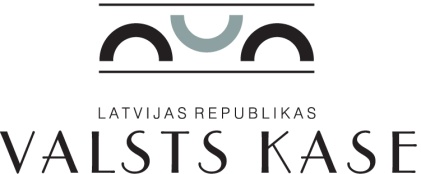 iepirkuma procedūras “Dinamisko paroļu ģenerēšanas iekārtu iepirkums” VK/2014/12 komisijas sēdesprotokols RīgaDarba kārtībā:Pretendentu piedāvājumu atvēršana:1.1.	Komisijas priekšsēdētājs M. Prikulis informē, ka iepirkuma procedūrai iesniegts viens piedāvājums – no SIA “OptiCom”.1.2.	Komisijas locekļi paraksta apliecinājumu, ka nav ieinteresēti pretendenta izvēlē vai darbībā un ka nav saistīti ar pretendentu Publisko iepirkumu likuma 23. panta pirmās daļas izpratnē.1.3.	Komisijas priekšsēdētājs M. Prikulis atver iesniegto piedāvājumu un nosauc finanšu piedāvājuma cenu:Pretendenta SIA “OptiCom” piedāvājuma cenas atbilstības sākotnēji novērtētajai paredzamajai līgumcenai izvērtēšana.Nolemj (vienbalsīgi):Pretendenta SIA “OptiCom” piedāvājuma cena 16 465,00 EUR (bez PVN) atbilst sākotnēji novērtētajai paredzamajai līgumcenai 16 528,00 EUR (bez PVN).Komisijas locekļiem izvērtēt pretendenta SIA “OptiCom” piedāvājuma atbilstību iepirkuma procedūras uzaicinājumā norādītajām pretendenta atlases prasībām un tehniskās specifikācijas prasībām.Sēdi beidz plkst. 15.40.Pielikumā: 1. Komisijas locekļa apliecinājums uz 4 lp.	2. Pretendentu finanšu piedāvājumu cenas uz 1 lp.2014. gada 29. septembrī plkst. 15.10Nr. 3Sēdi vada:Klientu apkalpošanas un pakalpojumu attīstības departamenta direktorsM. PrikulisPiedalās:Informātikas departamenta Infrastruktūras uzturēšanas daļas vadītājsA. RutkisJuridiskā departamenta direktora vietnieksR. ZariņšInfrastruktūras apsaimniekošanas departamenta vecākā eksperteD. KlintsNepiedalās:Informātikas departamenta Infrastruktūras uzturēšanas daļas vadītāja vietnieksA. ApšenieksProtokolē:Infrastruktūras apsaimniekošanas departamenta vecākā eksperteD. KlintsPretendents, kas iesniedza piedāvājumuPiedāvājuma iesniegšanas datums, laiksPiedāvājuma summa EUR(bez PVN)SIA “OptiCom”, reģistrācijas Nr. 40003231409Rūpniecības iela 5, Rīga, LV - 101029.09.2014.plkst. 10.3616 465,00Sēdi vadījaM. PrikulisPiedalījāsA. RutkisR. ZariņšProtokolējaD. Klints